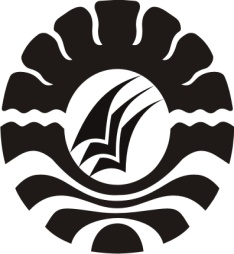 SKRIPSIPENERAPAN MODEL PEMBELAJARAN PROBLEM BASED LEARNING DALAM MENINGKATKAN  HASIL BELAJAR SISWA PADA MATA PELAJARAN IPA KELAS V SD NEGERI 183 GARANTA KECAMATAN UJUNG LOE KABUPATEN BULUKUMBADEBID JUARIPROGRAM STUDI PENDIDIKAN GURU SEKOLAH DASARFAKULTAS ILMU PENDIDIKANUNIVERSITAS NEGERI MAKASSAR2016SKRIPSIPENERAPAN MODEL PEMBELAJARAN PROBLEM BASED LEARNING DALAM MENINGKATKAN  HASIL BELAJAR SISWA PADA MATA PELAJARAN IPA KELAS V SD NEGERI 183 GARANTA  KECAMATAN UJUNG LOE KABUPATEN BULUKUMBADiajukan untuk Memenuhi Sebagian Persyaratan Guna Memperoleh Gelar Sarjana Pendidikan Pada Program Studi Pendidikan Guru Sekolah Dasar Strata Satu Fakultas Ilmu Pendidikan Universitas Negeri MakassarOleh:DEBID JUARI1247045106PROGRAM STUDI PENDIDIKAN GURU SEKOLAH DASARFAKULTAS ILMU PENDIDIKANUNIVERSITAS NEGERI MAKASSAR2016